CUESTIONARIO DE PREFERENCIAS Y AVERSIONES ALIMENTARIAS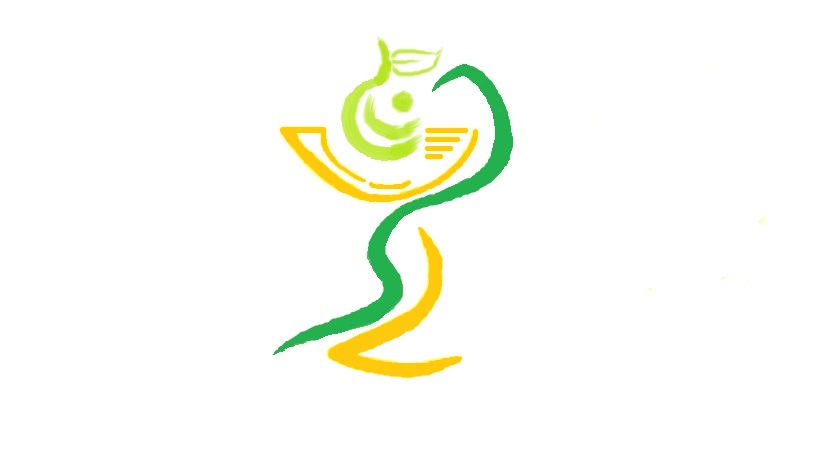 Indique por orden de preferencia para cada grupo de alimentos, aquellos que más le gusten. Si hay algún alimento de ese grupo que no consuma, señálelo también.*Fast-food: Hamburguesas, sándwiches, perritos calientes, pizzas, kebab, patatas fritas, bocadillos, tapas, salsas (mayonesa, kétchup, mostaza, alioli, etc...), etc...En general, señale los alimentos que más le gusten:En general, señale los alimentos que menos le gusten:¿Qué suele desayunar?      ¿Qué suele tomar a media mañana?      ¿Qué suele merendar?      ¿Qué frutas le gustan?      Grupos de alimentosAlimentos preferidosAlimentos preferidosAlimentos preferidosAlimentos que no gustanGrupos de alimentos123Alimentos que no gustanLácteosHuevosCarnesEmbutidosPescadosVerduras yhortalizasFrutasFrutos secosLegumbresCerealesAceites y grasasAlimentosprecocinadosFast-food*Repostería(bollería y dulces)Bebidas no alcohólicasBebidas alcohólicasAperitivos